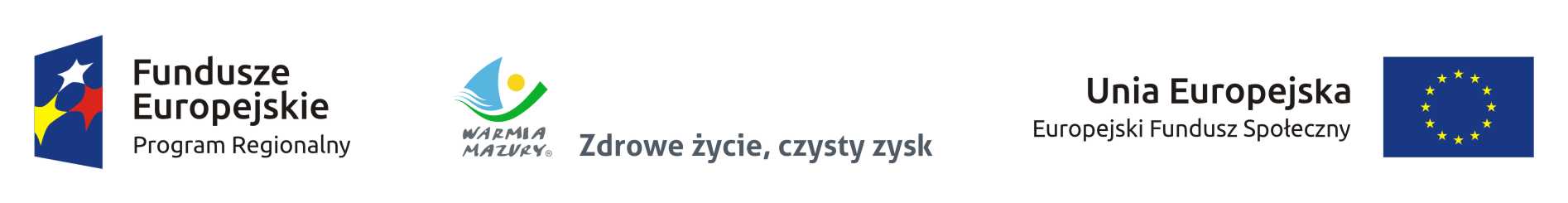 OŚWIADCZENIE/DEKLRACJAJa, niżej podpisany …………………………………………deklaruje  wprowadzenie nabytej wiedzy, w trakcie korzystania z kursu/szkolenia/studiów,  w ramach projektu pn.: „Szkoła Profesjonalistów” nr RPWM.02.04.01-28-0116/16, realizowanego w ramach Osi Priorytetowej 2, Działania 2.4, Poddziałania 2.4.1 Regionalnego Programu Operacyjnego Województwa Warmińsko-Mazurskiego na lata 2014-2020 współfinansowanego z Europejskiego Funduszu Społecznego, w praktyce podczas prowadzenia zajęć dydaktycznych dla uczniów placówki. ……………………….………………………..
data i czytelny podpis 